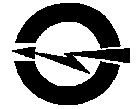 АКЦИОНЕРНОЕ ОБЩЕСТВО«ВОЛГОГРАДОБЛЭЛЕКТРО»(АО ВОЭ). Волгоград,  ул. Шопена, д. 13. Тел.: 48-14-21, факс: 48-14-22, электронная почта: voe@voel.ru № р/с 40702810111020101044 Волгоградское ОСБ №8621  АО Сбербанк, к/с 30101810100000000647, БИК 041806647, ИНН/КПП 3443029580/344301001, ОГРН 1023402971272ИЗВЕЩЕНИЕ о проведении запроса предложений в электронной форме по выбору исполнителя на право заключения договора на оказание услуг по техническому обслуживанию, капитальному, текущему ремонту транспортных средств и спецтехники для нужд АО «Волгоградоблэлектро»(закупка проводится среди субъектов малого и среднего предпринимательства)№ п/пНаименование п/пСодержаниеСпособ закупкиЗапрос предложений в электронной формеЗаказчикАО «Волгоградоблэлектро»Место нахождения: . Волгоград, ул. Шопена, д. 13Почтовый адрес: . Волгоград, ул. Шопена, д. 13Адрес электронной почты: voe223fz@voel.ruКонтактные лицаПо вопросам организационного характера:Буянов Георгий Дмитриевич, Балашова Нина АнатольевнаТел.: (8442) 56-20-88 (доб.1132,1133), адрес электронной почты: voe223fz@voel.ruПо вопросам требуемых характеристик товаров, работ, услуг (качество, количество и др.):Истомин Дмитрий АлександровичТел.: (8442) 56-20-88 (вн. 1092), адрес электронной почты: d.istomin@voel.ruПроведение процедуры запроса предложений:Запрос предложений на право заключения договора на оказание услуг по техническому обслуживанию, капитальному, текущему ремонту транспортных средств и спецтехники для нужд АО «Волгоградоблэлектро» проводится в электронной форме, весь документооборот (подача заявки, изменения извещения и документации, разъяснения документации, подписание договора и т.д.) осуществляется в электронной форме: все документы и сведения подписываются электронной цифровой подписью уполномоченных со стороны заказчика, участников закупки лиц (за исключением случаев, когда в соответствии с законодательством Российской Федерации требуется иное оформление каких-либо документов). Процедура  запроса предложений осуществляется на электронной площадке. Порядок проведения закупки определяется регламентом электронной площадки, на которой проводится запрос предложений.Адрес электронной торговой площадки в сети Интернет https://etp.gpb.ru/Нормативные документы, регламентирующие проведение закупочной процедурыФедеральный закон от 18 июля . № 223-ФЗ «О закупках товаров, работ, услуг отдельными видами юридических лиц», Положение о порядке проведения регламентированных закупок товаров, работ,  услуг для нужд акционерного общества «Волгоградоблэлектро», утвержденное протоколом совета директоров №6 от 30.09. 2022г. Предмет закупочной процедуры Лот №1: Договор на оказание услуг по техническому обслуживанию, капитальному, текущему ремонту транспортных средств и спецтехники для нужд АО «Волгоградоблэлектро». Сведения об объеме поставляемых товаров, требованиях, установленные Заказчиком к качеству, техническим характеристикам товара, сопроводительным документам, требования к его безопасности,  и иные требования, указаны подробно в «Техническом задании» Том №2  документации запроса предложений.Сроки и место поставки товаров, выполнения работ, оказания услуг и другие условияЛот №1: Договор на оказание услуг по техническому обслуживанию, капитальному, текущему ремонту транспортных средств и спецтехники для нужд АО «Волгоградоблэлектро».Место предоставления услуг: по месту производства Поставщика услуг, на территории г. Волгограда, г. Волжского Волгоградской области.Период оказания услуг: один календарный год, с момента подписания договора.Объект оказания услуг: транспортные средства и специальная техника указанные в п.7 настоящего технического задания.Требования к услугам:Работы по техническому обслуживанию и текущему ремонту автотранспортных средств могут производиться только при наличии у Исполнителя Сертификатов на осуществление технического обслуживания, ремонта, на устанавливаемые запасные части.Все работы (услуги) по ремонту и техническому обслуживанию транспорта должны осуществляться в соответствии с эксплуатационными и ремонтными нормами и в сроки, установленные заводом-изготовителем. Объём работ охватывает следующие виды услуг:- сервисное техническое обслуживание;- диагностирование;-ремонтные и слесарные работы.Техническое обслуживание транспортных средств включает в себя обязательный объём работ определённый «Руководством по эксплуатации» для соответствующего транспортного средства и состоит из следующих видов услуг:-Контрольно-диагностические, с заменой расходных материалов;-Регулировочные;-Смазочные, заправочные;- Крепежные;-Электротехнические. Ремонтные и слесарные работы должны включать в себя:- ремонт двигателей и других агрегатов и узлов автомобилей, включая электрооборудование;кузовные и покрасочные работы автомобилей;компьютерную диагностику двигателя;проверку и регулировку света фар;выполнение работ по шиномонтажу и балансировке колёс;регулировку углов установки колес;замену расходных материалов и запасных частей;- диагностику и дефектовку узлов и агрегатов автомобилей, с документальным оформлением для их последующего ремонта, замены или демонтажа.Все расходные материалы для технического обслуживания и запасные части должны быть новыми и иметь необходимые сертификаты соответствия, рекомендованные заводом – изготовителем. Стоимость расходных материалов входит стоимость работ по сервисному техническому обслуживанию (приложение №1). В случае возникновения необходимости замены деталей или агрегатов при проведении текущего ремонта, стоимость должна быть согласована с Заказчиком. В случае возражений Заказчика на покупку деталей по цене, указанной исполнителем, Заказчик самостоятельно приобретает необходимые запасные части.Требования к организации обеспечения услуг:Прием Исполнителем транспортных средств и специальной техники для проведения технического обслуживания и ремонта осуществляется в течение 1 (одного) календарного дня по заявке Заказчика с возможностью приема заявки по телефону, без предварительной записи, с оформлением и согласованием Сторонами Заказ-наряда.В Заявке отражается реальное техническое состояние автомобиля на момент его принятия, указывается его комплектность, видимые наружные повреждения, дефекты и срок выполнения работ/оказания услуг.В Заказ-наряде отражается объем, стоимость, сроки выполнения работ/оказания услуг.Исполнитель обязан:- в ходе проведения технического обслуживания и ремонта информировать Заказчика о выявлении узлов и деталей, требующих замены. Согласовывать с Заказчиком замену неисправных узлов и деталей, а также согласовать удорожание стоимости ремонта, определенного Заказ-нарядом, в соответствии со стоимостью по прайс-листу Исполнителя. При этом Исполнитель продолжает выполнение работ/оказание услуг только после письменного согласования изменений с Заказчиком;- использовать при проведении технического обслуживания и ремонта расходные материалы, детали и узлы, рекомендуемые заводом изготовителем.- представить возможность присутствия сотрудников со стороны Заказчика в ремонтной зоне при выполнении ТО и ТР автомобилей. - принимать на себя обязательства по утилизации отходов от ремонта автомобилей Заказчика;- при необходимости обеспечить мойку автомобиля перед и после проведения работ;- в случае невозможности транспортировки неисправного транспортного средства Заказчика, предоставлять эвакуацию ТС;- располагать на станции технического обслуживания огороженной, охраняемой стоянкой для автомашин и предоставлять Заказчику бесплатное хранение не менее 2 (двух) автотранспортных средств на охраняемой территории на время ожидания Услуг и после их окончания.Срок поставки товара, выполнения работ, оказания услуг предлагается участником в соответствии с критериями, установленными в документации.Требования к применяемым материалам и оборудованию:Оказание услуг/работ с применением основного (необходимого) технологического оборудования, приспособлений и инструмента, используемого для предоставления услуг/работ по техническому обслуживанию и текущему ремонту по предмету лота.Производственные площади Участника должны быть оборудованы для следующих видов работ:- мойка;- компьютерная диагностика;- ремонт электрооборудования;- проверка геометрии подвески (сход-развал);- слесарные работы, арматурные работы;- жестяно-сварочные работы;- лакокрасочные работы и нанесения антикоррозийного покрытия кузова;- электромеханический подъемник (передвижные стойки);- блок-модульный прибор для проверки тормозных и мощностных качеств;- переносные и передвижные приборы для проверки фар; - ремонта агрегатов трансмиссии и рулевого управления, давления в шинах;- тележки и приспособления для демонтажа и монтажа агрегатов и узлов;- вытяжная вентиляционная установка;- оборудование для шиномонтажа;-  огороженной, охраняемой стоянкой для автомашин;Производственные помещения должны быть в собственности исполнителя (СТО).Требования к срокам и качеству выполнения работ:Исполнитель должен обладать опытом работы в данной сфере деятельности не менее 5 лет (с учётом право преемственности).Все работы (услуги) по ремонту и техническому обслуживанию автомашин должны осуществляться в соответствии с эксплуатационными и ремонтными нормами, установленные заводом-изготовителем.Сроки определяются в соответствии с предложением участника размещения заказа, но не должны превышать со дня приемки Поставщиком услуг транспортного средства на:-  по техническому обслуживанию транспортных средств не более 1 рабочего дня;-  по текущему ремонту транспортных средств не более 5 рабочих дней;-  по жестяно-сварочным и малярным работам не более 7 рабочих дней.Срок предоставления гарантии качества произведенных услуг: - Гарантийный срок на запасные части - в соответствии с гарантией завода изготовителя, но не менее 3 месяцев с момента установки.- Гарантия на работы составляет 6 (шесть) месяцев, кроме регулировочных работ.Обнаруженные в течение этого срока дефекты, возникшие по вине Поставщика услуг, устраняются им бесплатно, в течении 7 (семи) календарных дней. При завершении работ по ремонту предоставляется Заказ-наряд и счёт на оплату, в котором указана окончательная стоимость ремонта. Начальная (максимальная) цена договора (цена лота)Лот № 1: Начальная (максимальная) цена договора: 4 796 400 (четыре миллиона семьсот девяносто шесть тысяч четыреста) рублей 00 копеек, с учетом НДС 20%. Начальная (максимальная) цена договора без НДС: 3 997 000 (три миллиона девятьсот девяносто семь тысяч) рублей 00 копеек. В случае, если участник закупки не является плательщиком НДС, то цена, предложенная таким участником, не должна превышать установленную начальную (максимальную) цену без НДС. При этом на стадии оценки и сопоставления заявок для целей сравнения ценовые предложения других участников также будут учитываться без НДС.В объём финансирования (цена договора) входят все расходы, связанные с выполнением работ на основные виды услуг по техническому обслуживанию, с учётом стоимости расходных материалов и ГСМ (приложение №1).Стоимость применяемых для ремонта запасных частей и расходных материалов не должна превышать стоимость розничной реализации запасных частей официальными дилерами.Стоимость 1 (одного) нормо-часа диагностических работ для определения и обнаружения дефектов не должна превышать 1000 рублей;Стоимость 1 (одного) норма-часа на проведение ремонтных работ и технического обслуживания транспортных средств и специальной техники и механизмов - не должна превышать - 1600 рублей;При необходимости выезда специалиста для выполнения работ по месту эксплуатации техники на территории Волгоградской области, стоимость выезда не должна превышать 17 рублей за километр (без учёта обратной дороги). Порядок определения цены договора (цены лота)Цена договора определена с использованием метода сопоставления рыночных цен, с учётом стоимости услуг и расходов поставщика/подрядчика на перевозку, страхование, уплату таможенных пошлин, налогов и других обязательных платежей, с учётом оплаты за  НДС.Порядок определения начальной (максимальной) цены договора указан подробно в «Техническом задании» Том № 2 документации запроса предложений.Порядок и сроки оплаты товаров, работ, услугОплата за оказанные услуги/работы производится в форме безналичного расчета путем перечисления Заказчиком денежных средств на расчетный счет Исполнителя в течение (семи) рабочих дней с даты подписания Заказчиком акта выполненных работ/оказанных услуг на основании выставленных оригиналов документов Исполнителя (счета и акта выполненных работ/оказанных услуг).Размер и валюта обеспечения заявки. Лот № 1: обеспечение заявки не установлено. Размер и валюта обеспечения  договора. Реквизиты для перечисления обеспечения:Лот № 1: обеспечение исполнения договора составляет 239 820 рублей (5 %) от начальной (максимальной) цены договора, указанной в настоящем извещении. Обеспечение исполнения договора предоставляется на усмотрение участника одним из следующих способов: а) предоставлением независимой гарантии исполнения договора осуществляется в том же порядке, как и обеспечение заявки. б) внесением денежных средств на счет заказчика;Примечание: В платежном поручении необходимо указать название и номер закупки, по которой производится обеспечение. Обеспечение осуществляется по нижеуказанным реквизитам по выбору участника закупки.Банк Южный Ф-Л ПАО "ПРОМСВЯЗЬБАНК" г. ВолгоградРасчётный счет 40702810601000001087БИК банка 041806715Корреспондентский счет 30101810100000000715Банк Южный Ф-Л ПАО "ПРОМСВЯЗЬБАНК" г. ВолгоградРасчётный счет 40702810101000067398БИК банка 041806715Корреспондентский счет 30101810100000000715Банк ВОЛГОГРАДСКОЕ ОТДЕЛЕНИЕ №8621 ПАО СБЕРБАНК г. ВолгоградРасчётный счет 40702810111020101044БИК банка 041806647Корреспондентский счет 30101810100000000647Банк БАНК ГПБ (АО) г. МоскваРасчётный счет 40702810900000042884БИК банка 044525823Корреспондентский счет 30101810200000000823Срок место порядок предоставления документации о закупке.Документация и извещение в форме электронного документа, размещена на сайте Заказчика www.voel.ru, в единой информационной системе www.zakupki.gov.ru и сайте электронной торговой площадки и доступна для ознакомления бесплатно.Срок предоставления документации с момента размещения закупочной процедуры в единой информационной системе, по дату окончания подачи заявок на участие в закупочной процедуре.Место подачи заявокЭлектронная торговая площадка https://etp.gpb.ru/.Дата и время подачи заявок на участие в закупке Порядок подачи заявокЗаявки подаются момента размещения извещения о закупке на сайте электронной торговой площадки и в единой информационной системе по 10 час. 00 мин. (время московское) «27» июня 2024 года.Заявка должна состоять из двух частей и ценового предложения. Требования к содержанию и оформлению каждой части заявки, а также порядку подачи ценового предложения, приведены в Документации о закупке.Дата и время рассмотрения первых частей заявок. Место рассмотрения первых частей заявок.10 час. 20 мин. (время московское) «27» июня 2024 года.Электронная торговая площадка https://etp.gpb.ru/Дата и время рассмотрения вторых частей заявок. Место рассмотрения первых частей заявок.11 час. 00 мин. (время московское) «28» июня 2024 года.Электронная торговая площадка https://etp.gpb.ru/.Дата и время подведения итогов закупки12 час. 00 мин. (время московское) «15» июля 2024 года.Электронная торговая площадка https://etp.gpb.ru/Срок предоставления участникам закупки разъяснений положений документации С момента размещения извещения о закупке на сайте электронной торговой площадки и в единой информационной системе по 10 час. 00 мин. (время московское) «27» июня 2024 года.Особенности участия в закупке субъектов малого и среднего предпринимательстваУчастниками данной закупки могут быть только субъекты малого и среднего предпринимательства.ПреференцииУстановлены постановлением Правительства РФ от 16 сентября 2016 г. № 925 "О приоритете товаров российского происхождения, работ, услуг, выполняемых, оказываемых российскими лицами, по отношению к товарам, происходящим из иностранного государства, работам, услугам, выполняемым, оказываемым иностранными лицами".